Emergency Medical Contact InformationThe School of Natural Resources and Environment UF/IFASYour Name: __________________________________ UFID:________________ Date: ____________The School of Natural Resources and Environment is requesting the following information that will enable us to contact you and/or appropriate persons should a medical emergency situation arise during your graduate program.  Providing this information is entirely voluntary, but doing so is strongly encouraged. This information will be kept strictly confidential and will only be referenced or used in the unlikely event of a medical emergency requiring contact with you and/or the person(s) you have identified. Your Personal Contact Information:  Phone numbers: Cell____________________ Work __________________ Home _______________Other Persons as Emergency Medical Contacts:Name: _____________________________________________________________________________Location: ___________________________________________________________________________Relationship:________________________________________________________________________Phone numbers: Cell_____________________ Work _________________ Home _______________Name: _____________________________________________________________________________Location: ___________________________________________________________________________Relationship:________________________________________________________________________Phone numbers: Cell_____________________ Work __________________ Home ______________By signing this document I agree to allow a representative from the SNRE to share details of my emergency situation with the person(s) named above:  __________________________________
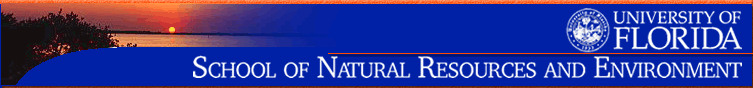 